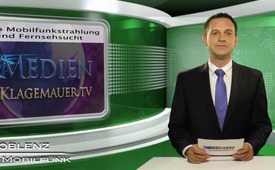 Risiko Mobilfunkstrahlung und Fernsehsucht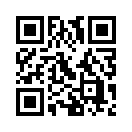 Mobilfunknetzbetreiber und Handyhersteller sind von keiner Versicherung der Welt gegen Ansprüche auf gesundheitliche Schäden versichert ...Sehr geehrte Damen und Herren, Mobilfunknetzbetreiber und Handyhersteller sind von keiner Versicherung der Welt gegen Ansprüche auf gesundheitliche Schäden versichert, die durch die Nutzung ihrer Produkte entstehen. Dies ist seit Jahren bekannt. Selbst die Weltgesundheitsorganisation (WHO) hat bereits im Jahr 2011 Funkstrahlung in die Liste der krebserregenden Stoffe aufgenommen. Wussten Sie, dass Internationale Versicherungskonzerne das Risiko der Mobilfunkstrahlung auf das gleiche Niveau wie radioaktive Strahlung gestellt haben? Wieso dürfen dann Großkonzerne Techniken betreiben, die potenziell ganze Völker schädigen, ohne Schadenersatz leisten zu müssen, während kein Fahrzeug, und sei es nur ein kleiner Anhänger, in den Straßenverkehr gebracht werden darf, für den keine rechtsgültige Versicherung vorliegt? Was hält uns aufgrund dieser Erkenntnis davon ab, auf das krankmachende Handy zu verzichten, dass für viele, wie Fernsehgucken, schon zur absoluten Sucht geworden ist? In Bezug auf die Fernsehsucht sagte Herr Jochen Mauch folgendes: „Die Angst mit dem Fernsehgucken aufzuhören, kommt übrigens vom Fernsehgucken. Da mit dem Verzicht auf Fernsehgucken jedoch das Leben besser wird, würde jeder Mediziner, mit diesen Erkenntnissen konfrontiert, dasselbe sagen wie ich: TV ist ein krankmachendes Suchtmittel! Ich kann nach jahrelanger Fernsehabstinenz bestätigen, dass sich das Verlangen nach dieser Droge mit fortschreitender Abstinenz bis ins Unbedeutende zurückentwickelt.“ Also haben wir doch jetzt die Möglichkeit einfach mit allem was uns krank und süchtig macht, wie Handy oder Fernsehen, aufzuhören, und die Freiheit zu erleben, kein Verlangen nach diesen Dingen zu haben.Sehr geehrte Damen und Herren, schalten wir also unsere Handys und Fernseher aus und schauen morgen wieder rein bei Klagemauer.TV.von uw.Quellen:http://ul-we.de/schweizer-ruckversicherer-swiss-re-stuft-elektromagnetische-felder-als-hohes-risiko-fur-die-allgemeinbevolkerung-ein/Das könnte Sie auch interessieren:---Kla.TV – Die anderen Nachrichten ... frei – unabhängig – unzensiert ...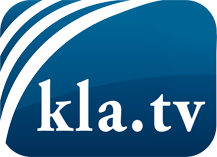 was die Medien nicht verschweigen sollten ...wenig Gehörtes vom Volk, für das Volk ...tägliche News ab 19:45 Uhr auf www.kla.tvDranbleiben lohnt sich!Kostenloses Abonnement mit wöchentlichen News per E-Mail erhalten Sie unter: www.kla.tv/aboSicherheitshinweis:Gegenstimmen werden leider immer weiter zensiert und unterdrückt. Solange wir nicht gemäß den Interessen und Ideologien der Systempresse berichten, müssen wir jederzeit damit rechnen, dass Vorwände gesucht werden, um Kla.TV zu sperren oder zu schaden.Vernetzen Sie sich darum heute noch internetunabhängig!
Klicken Sie hier: www.kla.tv/vernetzungLizenz:    Creative Commons-Lizenz mit Namensnennung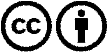 Verbreitung und Wiederaufbereitung ist mit Namensnennung erwünscht! Das Material darf jedoch nicht aus dem Kontext gerissen präsentiert werden. Mit öffentlichen Geldern (GEZ, Serafe, GIS, ...) finanzierte Institutionen ist die Verwendung ohne Rückfrage untersagt. Verstöße können strafrechtlich verfolgt werden.